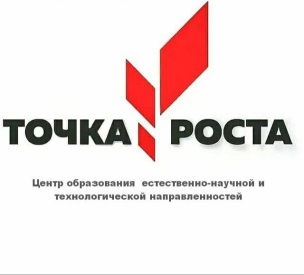 27 ноября  2023 г.  на базе центра образования «Точка роста» МБОУ СШ №9  был проведен  мастер- класс « Создаем садовую фигуру».Место проведения: слесарная мастерская МБОУ СШ №9Ответственный: руководитель кружка « Ландшафтный дизайн»  Романюк Елена Анатольевна.Цель: создать садовую фигуру «Зайчик».План проведения1.Разработка модели садовой фигуры2. Подбор материала для работы.3.Выполнение работы по созданию садовой фигуры.Участники: обучающиеся  5-6 классовПрисутствовали:  13 человекВ мастерской царила рабочая атмосфера. Каждый  мальчик в свою фигуру старался вложить свое  хорошее настроение. Поэтому наши зайчики получились очень забавными. Весной мы украсим нашу школьную территорию новыми садовыми фигурами.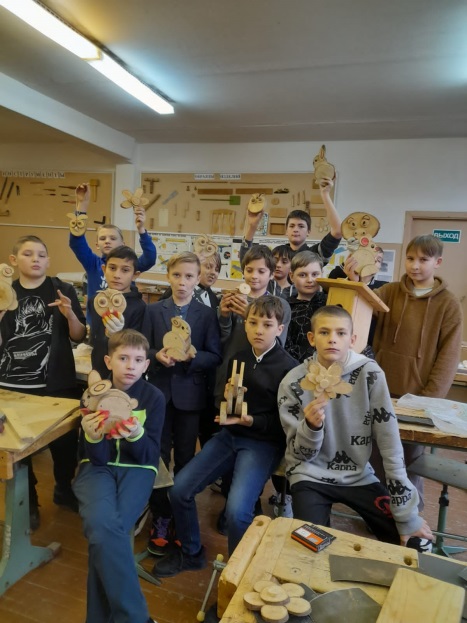 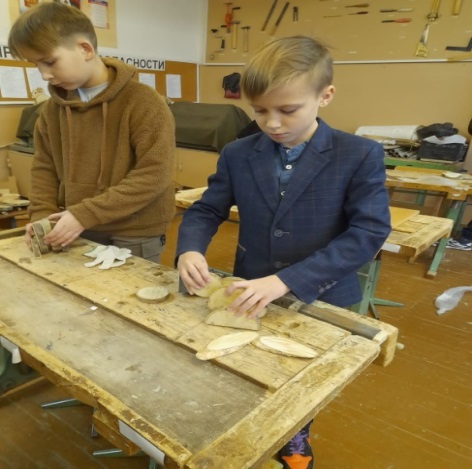 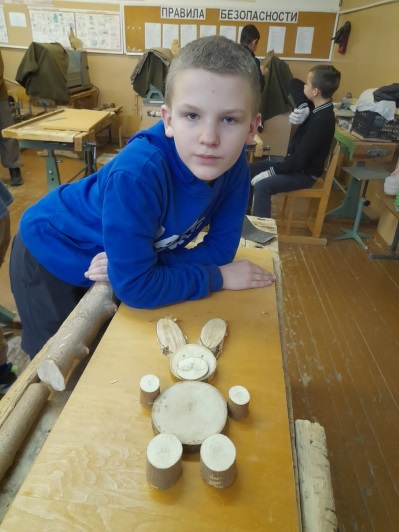 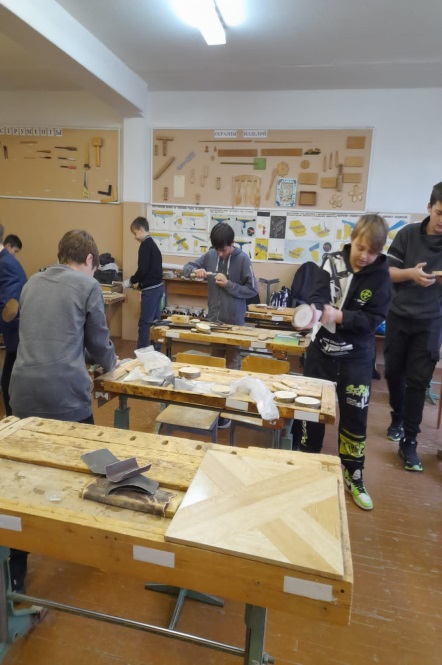 